_____________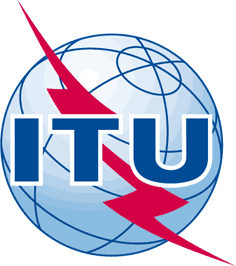 INTERNATIONAL TELECOMMUNICATION UNIONTELECOMMUNICATION
STANDARDIZATION SECTORSTUDY PERIOD 2017-2020SCV-TD32SCV-TD32INTERNATIONAL TELECOMMUNICATION UNIONTELECOMMUNICATION
STANDARDIZATION SECTORSTUDY PERIOD 2017-2020SCVSCVINTERNATIONAL TELECOMMUNICATION UNIONTELECOMMUNICATION
STANDARDIZATION SECTORSTUDY PERIOD 2017-2020Original: EnglishOriginal: EnglishVirtual, 18 April 2023Virtual, 18 April 2023Source:Source:CCT Secretariat CCT Secretariat CCT Secretariat CCT Secretariat Title:Title:Agenda of the Coordination Committee for Terminology (CCT) conference call meetingAgenda of the Coordination Committee for Terminology (CCT) conference call meetingAgenda of the Coordination Committee for Terminology (CCT) conference call meetingAgenda of the Coordination Committee for Terminology (CCT) conference call meetingThe meeting starts at 13:00 hours (Geneva time)The meeting starts at 13:00 hours (Geneva time)The meeting starts at 13:00 hours (Geneva time)The meeting starts at 13:00 hours (Geneva time)Documents1Opening of the meetingOpening of the meetingOpening of the meeting2Approval of the agendaApproval of the agendaApproval of the agendaCCV/ADM/9 | 
SCV TD323Summary record of the last CCT conference call meetingSummary record of the last CCT conference call meetingSummary record of the last CCT conference call meetingCCV/51 | 
SCV-TD304Review of input documents and follow-up actionsReview of input documents and follow-up actionsReview of input documents and follow-up actions4.1Follow-up on definitions from ITU-T SG11, SG12, SG16, SG17 and SG20 considered by CCT at the 10 November 2022 meetingFollow-up on definitions from ITU-T SG11, SG12, SG16, SG17 and SG20 considered by CCT at the 10 November 2022 meetingFollow-up on definitions from ITU-T SG11, SG12, SG16, SG17 and SG20 considered by CCT at the 10 November 2022 meetingSCV LS054.2Definitions being developed by ITU-T SG11Definitions being developed by ITU-T SG11Definitions being developed by ITU-T SG11SCV-TD334.3Definitions being developed by ITU-T SG12Definitions being developed by ITU-T SG12Definitions being developed by ITU-T SG12SCV-TD344.4Intended terms and definitions for action at SG17 meetingIntended terms and definitions for action at SG17 meetingIntended terms and definitions for action at SG17 meetingSCV-TD354.5SCV activity in ITU-T SG2SCV activity in ITU-T SG2SCV activity in ITU-T SG2SCV-TD374.6Proposal for modification of ITU-R Resolution 36-5Proposal for modification of ITU-R Resolution 36-5Proposal for modification of ITU-R Resolution 36-5CCV/55 | 
SCV-TD364.7Revising Recommendation ITU-R V.431-8Revising Recommendation ITU-R V.431-8Revising Recommendation ITU-R V.431-8CCV/52, CCV/53, CCV/545Validation of translated terms and definitionsValidation of translated terms and definitionsValidation of translated terms and definitionsSCV-TD386CCT webpageCCT webpageCCT webpage7ITU terminology database – follow-upITU terminology database – follow-upITU terminology database – follow-upCCV/2(Rev.6)8Next CCT conference call meetingNext CCT conference call meetingNext CCT conference call meeting9Any other businessAny other businessAny other business10Closing remarksClosing remarksClosing remarks